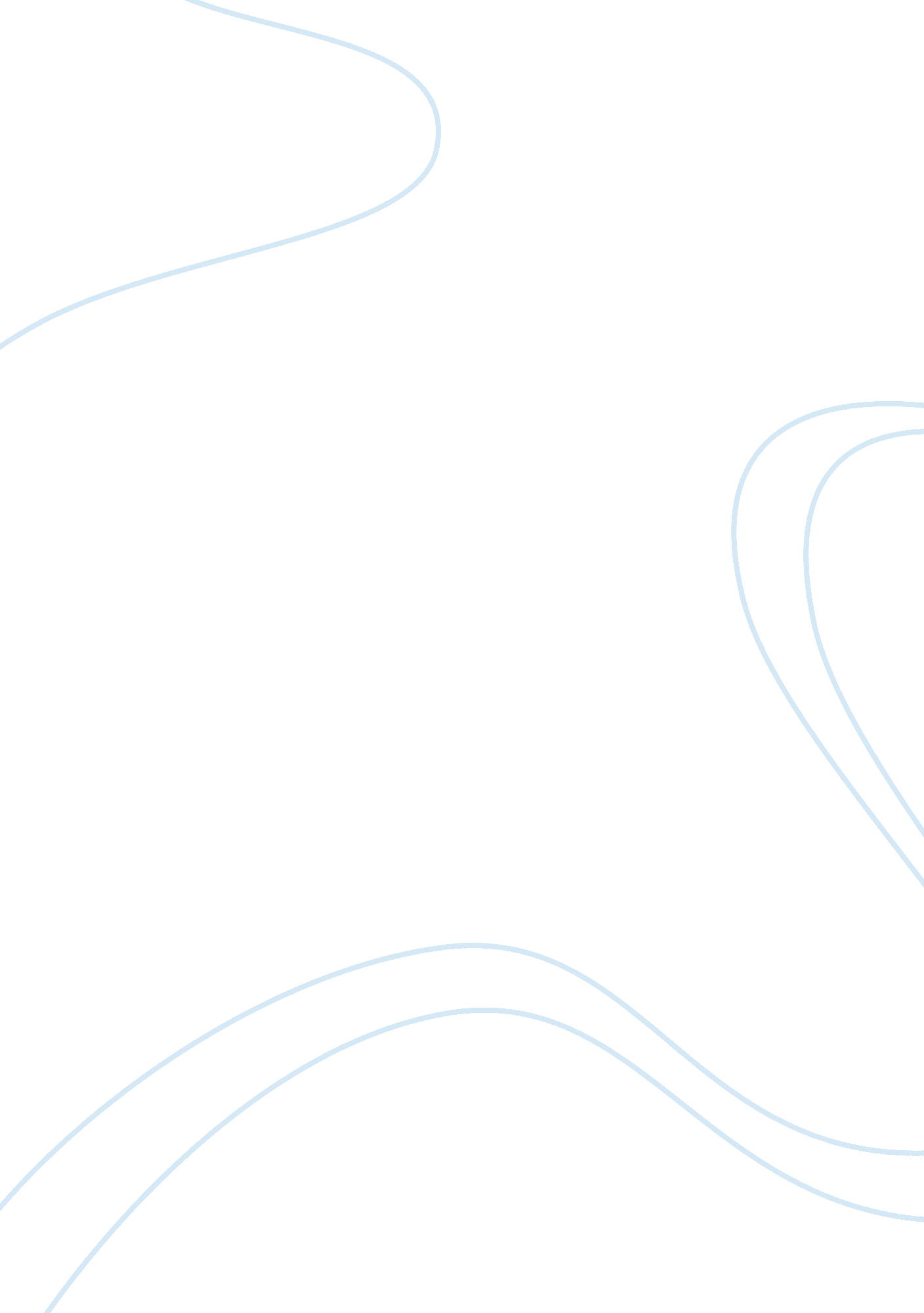 Free research paper about quasi-experiment and the ethics of the irbSociology, Community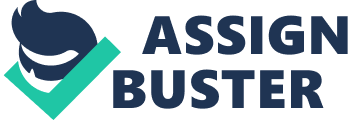 Description of a Design of an Experiment A quasi experimental study is a research which helps to establish whether a certain program has an effect on what the participants are studying. This article will explain the details to be considered so as to have a successful research on the importance and benefits of learning music instruments on child development. The details to be considered are the participants, materials to be used and the procedure to go about through the research. 
The first step will be to choose the participants of research and the appropriate number. The participants of the experiments must be in the same course that I am studying. This will make work easier as they will have more understanding of the experiment. The participants will also be able to focus on the details that are essential in regards to the course. The number of the participants should be moderate as this will help with the control of the group. Five participants are good; an equal number of males and females in the group of no specific ethnic origin. This will enhance gender equality and not entertain racism. 
The second part will be to determine the materials that needed for the experiment. One needs to understand the topic to be researched so as to help with choosing. For example, in the topic here we will need some writing material, a child who can learn things about 7 years, an expert psychologist to help us through with what the child thinks. A music instrument that is not very technical for a child to understand. 
The third step will be to create an effective procedure of the research from start to its completion. As we already have a title of the research, the other step will be to determine and record an abstract; amount of words and what it will be about. Recording of the aims and objectives of the experiment will follow. Collection of background information on the topic will be a fourth step. The participants will create a hypothesis of what to expect after the experiment. Evaluation of the method to use through the experiment will be another step, for example, interview. They will decide on the schedule plan; the time and venue to start, and determine how long the process should take. The next step will be to carry out the actual experiment and recording of results. Analysis of the results and ruling of the hypothesis will follow. Finally, the participants will create a report of the experiment, review it amongst themselves and print it before submission to the instructor. 